Harold’s Complex Variables Cheat Sheet9 May 2024DefinitionsAlgebraic PropertiesTranscendental PropertiesFunctionsDifferentiationContoursIntegrationPoles and ResiduesSeriesPower SeriesCollege CourseCourse: NYU MATH-UY-4434: Applied Complex Variables.Textbook: Complex Variables and Applications, 9th  Edition, Chapters 1-7, James Ward Brown & Ruel V. Churchill, McGraw-Hill Education, 2014.NameDefinition or FormulaImaginary Number is used by mathematicians.  is used by electrical engineers.Complex Number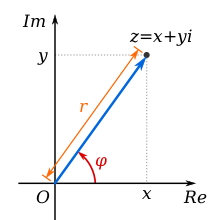 Rectangular Form :Polar Form :Exponential Form ():Parametric Form :Shorthand:Complex ConjugateModulus(Magnitude/Absolute Value)Argument(Angle)If  then principle valueEuler’s FormulaExamples:De Moivre’s FormulaHolomorphic Function(Analytic Function)A complex variable function whose derivative exists at any point.Meromorphic FunctionA complex variable function that is holomorphic except in set points, which are poles.EntireA holomorphic function that is holomorphic .Reflection PrincipleIf the lower half is the reflection of the upper half over the x-axis.PropertyFormulaComplex NumbersAdditive InversesMultiplicative InversesComplex ConjugatesTriangle InequalityExponentialsRootsArguments(Angles)PropertyFormulaPowerLogarithmsTrigonometricHyperbolicInverse TrigonometricInverse HyperbolicNameFormulaFunctionsConic MappingsHyperbola (Rectangular Form):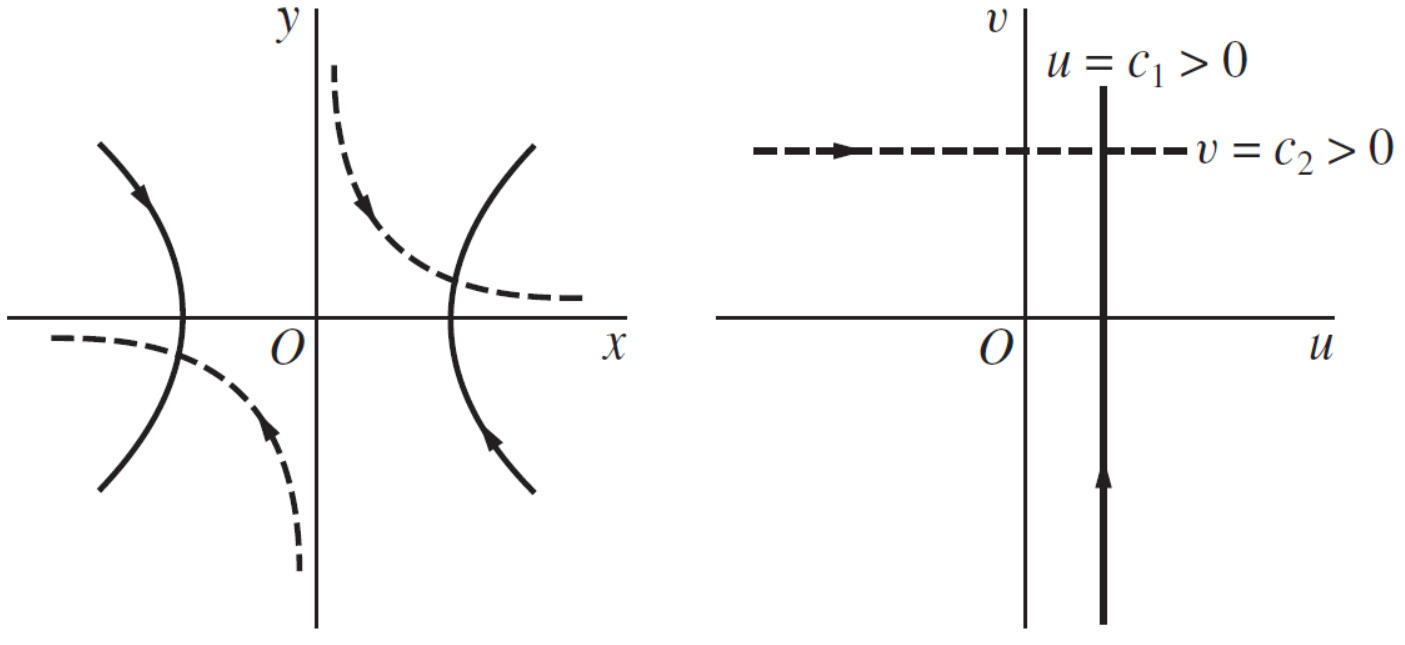 Circle (Polar Form):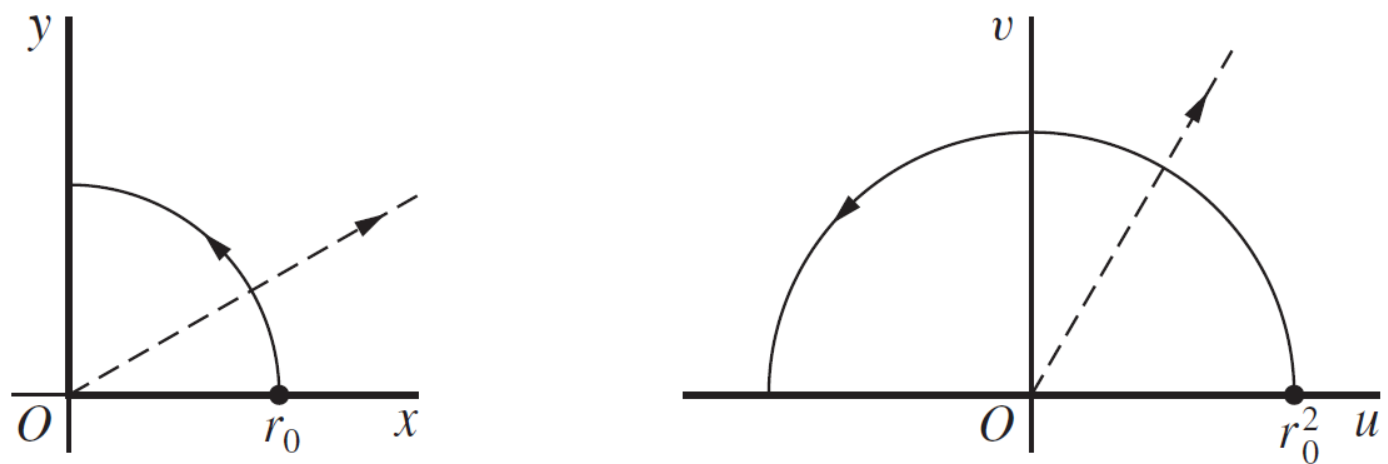 NameFormulaCauchy-Riemann EquationsDetermines whether the given complex-valued function  is analytic and differentiable.Rectangular Form:Polar Form:Laplace’s Equation(Harmonic)NameDefinitionDefinitionSimple Arc (C)(Jordan arc)If arc C does not cross itself; that is, C is simple if  when .  E.g., open.If arc C does not cross itself; that is, C is simple if  when .  E.g., open.Contour (C)A closed path in the complex plane.  A piecewise smooth arc consisting of a finite number of smooth arcs joined end to end.A closed path in the complex plane.  A piecewise smooth arc consisting of a finite number of smooth arcs joined end to end.Simple Curve (C)A simple arc where . E.g., closed.Simple closed curve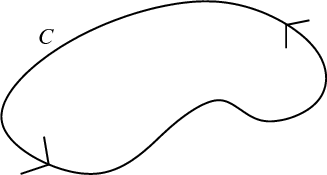 Simple Curve (C)Simple closed curve C defaults to a circle, , centered at 0 with radius  and interval , oriented counterclockwise.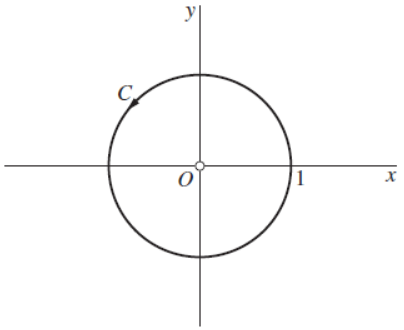 Positively Orienteda simple closed curve, or a Jordan curve, is positively oriented when it is in the counterclockwise direction.a simple closed curve, or a Jordan curve, is positively oriented when it is in the counterclockwise direction.Simply Connected Domain is a domain such that every simple closed contour within it encloses only points of  is a domain such that every simple closed contour within it encloses only points of Branch CutA portion of a line or curve that is introduced to define abranch  of a multiple-valued function .A portion of a line or curve that is introduced to define abranch  of a multiple-valued function .Regions Bound by Curve C: Bounded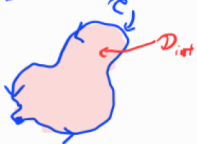 : Unbounded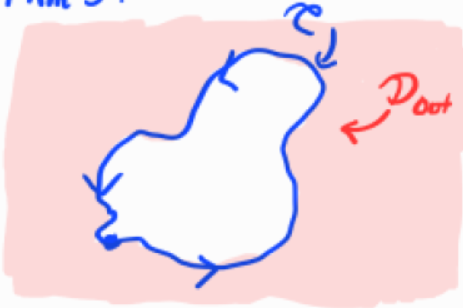 Closed, Simple, Counter-Clockwise Oriented CurveOne Point, Simple Pole: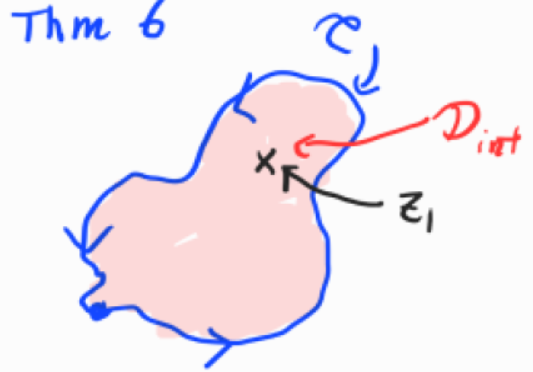 Multiple Points, Simple Poles: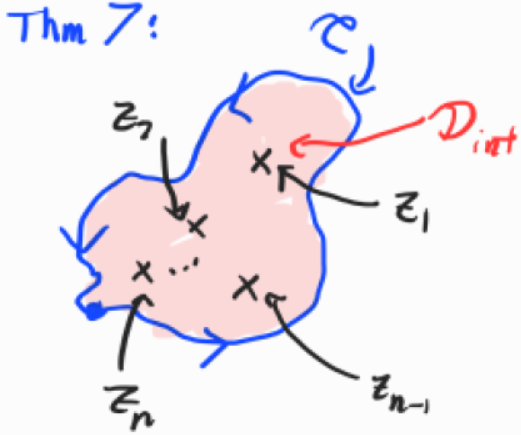 NameFormulaFormulaComplex Integration“No corresponding helpful interpretation, geometric or physical, is available for integrals in the complex plane.” (Brown & Churchill, p.125)“No corresponding helpful interpretation, geometric or physical, is available for integrals in the complex plane.” (Brown & Churchill, p.125)Contour Integral (Complex )Called a Line Integral if Real  numbers.Change of Contour direction: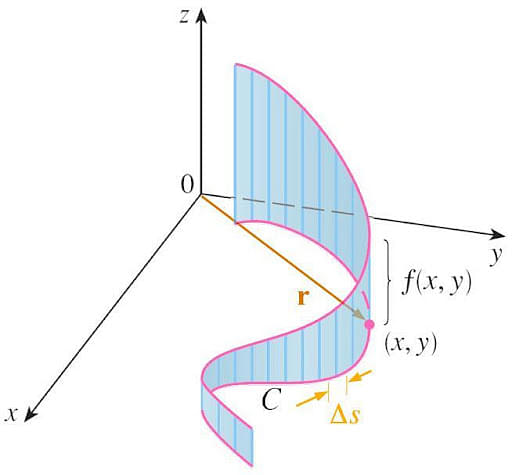 Fundamental Theorem of Calculus with Contour IntegralSince  and .where  is a point within the contour .Since  and .where  is a point within the contour .Morera’s TheoremIf   then,  is Holomorphic over .If   then,  is Holomorphic over .Cyclic IntegralIntegral over a closed contour meaning the curve returns to its initial position ().For circular contours, For non-circular contours,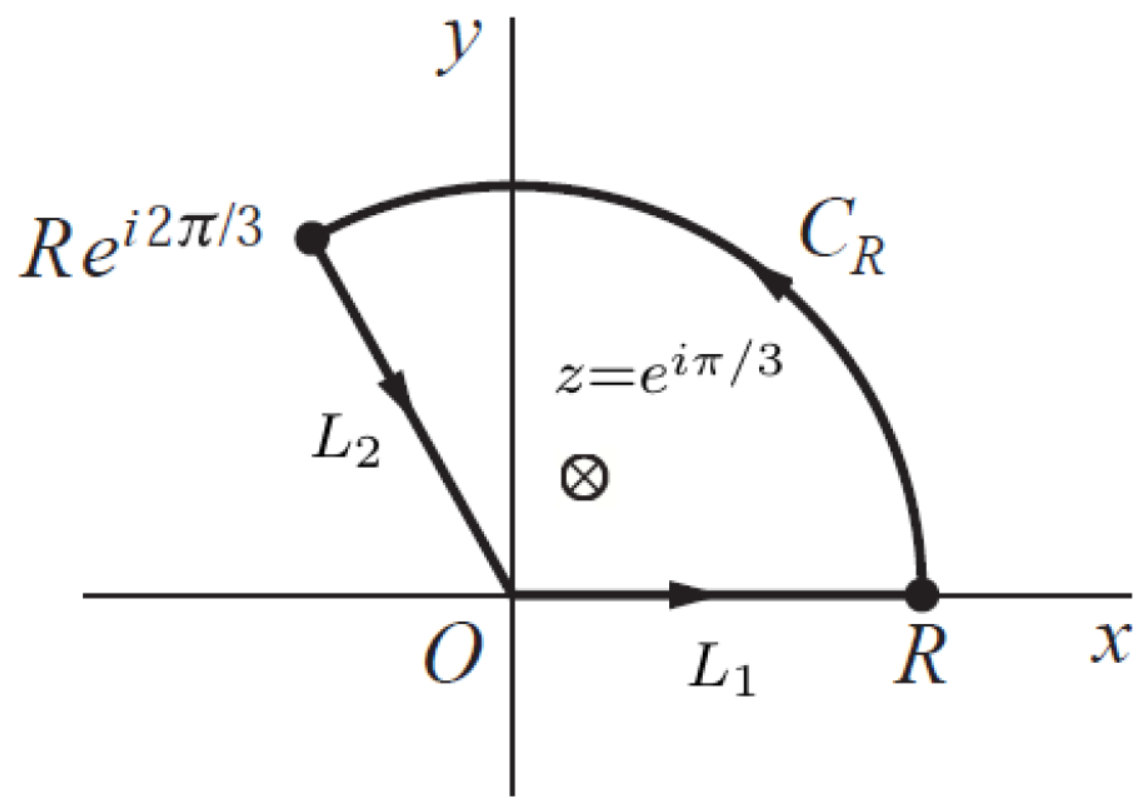 Parameterize the arcs and identify the bounds of integration.Integral over a closed contour meaning the curve returns to its initial position ().For circular contours, For non-circular contours,Parameterize the arcs and identify the bounds of integration.Cauchy-Goursat Theorem(Cauchy’s Integral Theorem): If C is closed, i.e., , then: Outside of closed C, at infinity ():IfThen: If C is closed, i.e., , then: Outside of closed C, at infinity ():IfThenCauchy Integral FormulaTurns a contour integral into a derivative.Simple:General:Turns a contour integral into a derivative.Simple:General:Jordan’s LemmaEstimation Lemma:Common Application:IfThen semi-circle radius along this line.Estimation Lemma:Common Application:IfThen semi-circle radius along this line.NameFormulaFormulaPolesRoots in the denominator of a complex function that is holomorphic (complex differential).  E.g., Singularity, vertical asymptote.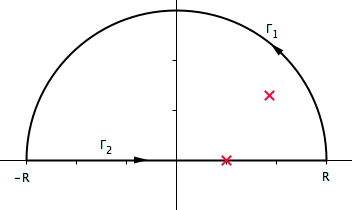 PolesPoles are zeros in the denominator of .Simple Pole:High-Order Pole:Theorem: If  is a pole of function , thenPoles are zeros in the denominator of .Simple Pole:High-Order Pole:Theorem: If  is a pole of function , thenResidueObservation: Since is a simple pole, then the  turns the function  into a function with a hole or hollow point.  The limit makes the remaining function appear continuous.  “Remove the pole and cover the hole.”Tip: If Laurent Series centered at 0, then  the  term of .Observation: Since is a simple pole, then the  turns the function  into a function with a hole or hollow point.  The limit makes the remaining function appear continuous.  “Remove the pole and cover the hole.”Tip: If Laurent Series centered at 0, then  the  term of .Cauchy’s Residue Theorem(Simple Poles)One Point, Simple Pole inside Contour C:If existsThenOne Point, Simple Pole inside Contour C:If existsThenCauchy’s Residue Theorem(Simple Poles)Multiple Points, Simple Poles inside Contour C:If these exist+ ... +ThenMultiple Points, Simple Poles inside Contour C:If these exist+ ... +ThenCauchy’s Residue Theorem(Simple Poles)Special Case:If  is even, thenSpecial Case:If  is even, thenResidue of High-Order PolesGeneral:Works with higher-order poles. thenSimple:Tip: General:Works with higher-order poles. thenSimple:Tip: Residue of Simple Poles(shortcut)Theorem: Let two functions  and  be analytic at a point .  Ifthen  is a simple pole of the quotient  andTheorem: Let two functions  and  be analytic at a point .  Ifthen  is a simple pole of the quotient  andZeros and PolesTheorem: Suppose that:(a) two functions  and  are analytic at a point ;(b)  and  has a zero of order  at .Then the quotient has a pole of order  at .Theorem: Suppose that:(a) two functions  and  are analytic at a point ;(b)  and  has a zero of order  at .Then the quotient has a pole of order  at .NameFormulaLiouville’s TheoremIf a function  is entire and bounded in the complex plane, then is constant throughout the plane.Fundamental Theorem of AlgebraAny polynomial of degree  has at least one zero in the complex plane. That is, there exists at least one point  such that.Maximum Modulus PrincipleTheorem: If a function  is analytic and not constant in a given domain , then the modulus  has no maximum value in . That is, there is no point  in the domain such that  for all points  in it.Maximum Modulus PrincipleCorollary: Suppose that a function  is continuous on a closed bounded region  and that it is analytic and not constant in the interior of . Then the maximum value of  in , which is always reached, occurs somewhere on the boundary of  and never in the interior.Complex Variable ConvergenceComplex Series ConvergenceSeries ConvergenceCorollary 1: If a series of complex numbers converges, the nth term converges to zero as n tends to infinity.Corollary 2: The absolute convergence of a series of complex numbers implies the convergence of that series.Annular Domain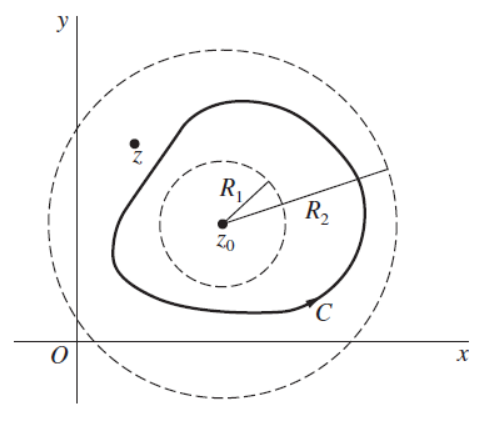 Transcendental SeriesSee Harold’s Taylor Series Cheat Sheet for a comprehensive list of the Maclaurin series of all transcendental functions.Taylor SeriesSeries converges to  when  lies in the stated open disk.If , then Maclaurin series.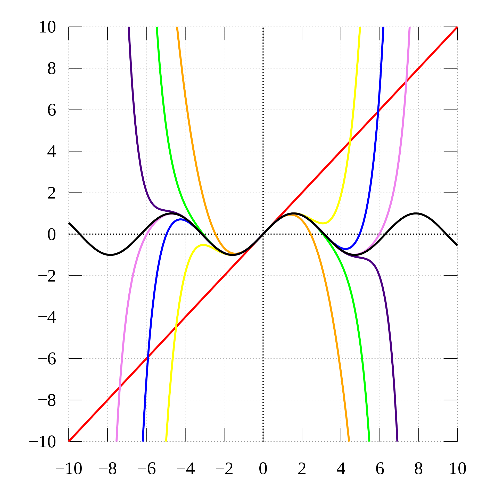 Laurent Series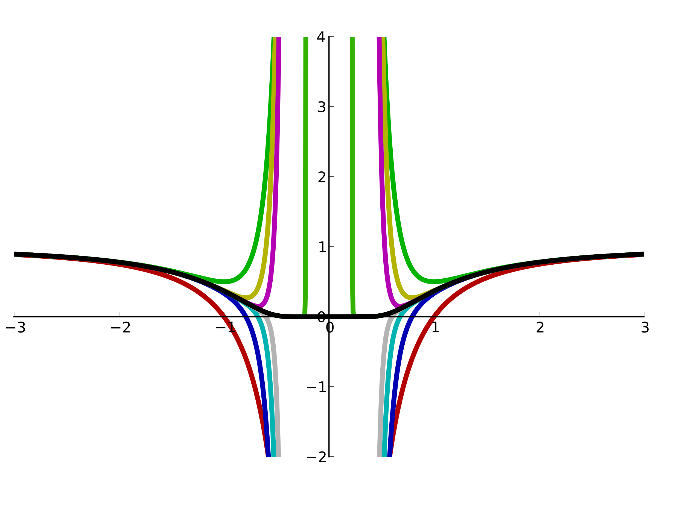 Taylor Series Form:If no poles, then Taylor series.NameFormulaPower SeriesAbsolute and Uniform ConvergenceTheorem 1: If a power series converges whenthen it is absolutely convergent at each point  in the open diskAbsolute and Uniform ConvergenceTheorem 2: If  is a point inside the circle of convergence  of a power series then that series must be uniformly convergent in the closed diskContinuity of SumsTheorem: A power series represents a continuous function  at each point inside its circle of convergence .IntegrationTheorem: Let  denote any contour interior to the circle of convergence of the power series and let  be any function that is continuous on . The series formed by multiplying each term of the power series by  can be integrated term by term over ; that is,DifferentiationTheorem: The power series can be differentiated term by term. That is, at each point  interior to the circle of convergence of that series,Leibniz’s Rule for the nth DerivativeUniqueness RepresentationsTheorem 1: If a power series converges to  at all points interior to some circle , then it is the Taylor series expansion for  in powers of .Uniqueness RepresentationsTheorem 2: If a seriesconverges to  at all points in some annular domain about , then it is the Laurent series expansion for  in powers of  for that domain.MultiplicationMultiplicationDivision